Observatório Juventudes na ContemporaneidadeI Seminário Nacional Juventudes na Contemporaneidade13 a 14 de novembro de 2018Faculdade de Educação da UFGJUVENTUDE E RELAÇÕES ÉTNICO-RACIAISYordanna Lara  – PPGAS/UFG Janira Sodré Miranda – IFGoiás	Dedicado à temática das juventudes marcadas por clivagens étnico-raciais, o GT acolherá trabalhos sobre juventudes indígena, cigana, negra e quilombola. Serão bem vindos trabalhos que tragam resultados parciais ou completos de pesquisas com recorte étnicorracial e geracional, perfil demográfico, identidade e corpo, indicadores e sociabilidades das juventudes historicamente discriminadas por razões étnico-raciais, ainda sobre as políticas públicas de juventude e igualdade racial.  Serão acolhidas pesquisas, trabalhos e estudos sobre o protagonismo político e cultural da juventude negra, consciência da pertença étnico-racial e os movimentos sociais de juventude negra, direitos humanos e juventude negra, bem como sobre o extermínio da juventude negra e sua criminalização, resistências políticas e culturais das juventudes negras, movimentos políticos juvenis, organizados com base em pertença étnico-racial e racismo e juventude, juventude negra e mundo do trabalho.	O GT receberá trabalhos de pesquisa, com resultados parciais ou finais, sobre as condições de vida das juventudes historicamente discriminadas por razões étnico-raciais, políticas de educação e saúde para a juventude negra, indígena e cigana, vulnerabilização à violência e genocídio.	Serão acolhidos trabalhos, estudos e pesquisas sobre feminismos juvenis negros; quilombolas; indígenas; ciganos, identidade, corpo e representatividades sociais e politicas, práticas e vivências sexuais, territórios e práticas tradicionais, cyber espaço e mídias, artes, cinema e  produção cultural dessas juventudes no Brasil contemporâneo. Haverá especial atenção às candidaturas de trabalhos que tematizem e apresentem o atual estado da pesquisa (pesquisadores, obras, eventos, núcleos, grupos e publicações) que dêem ênfase ao trabalho de pesquisa sobre juventude negra, quilombola cigana e indígena no Brasil. 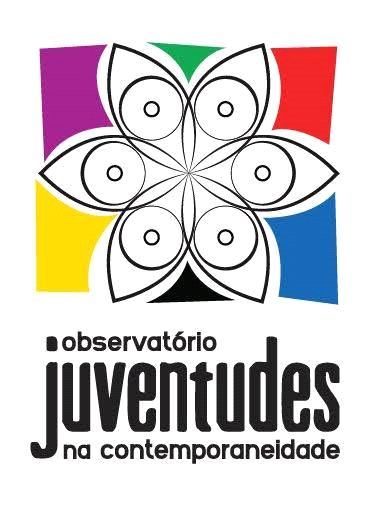 